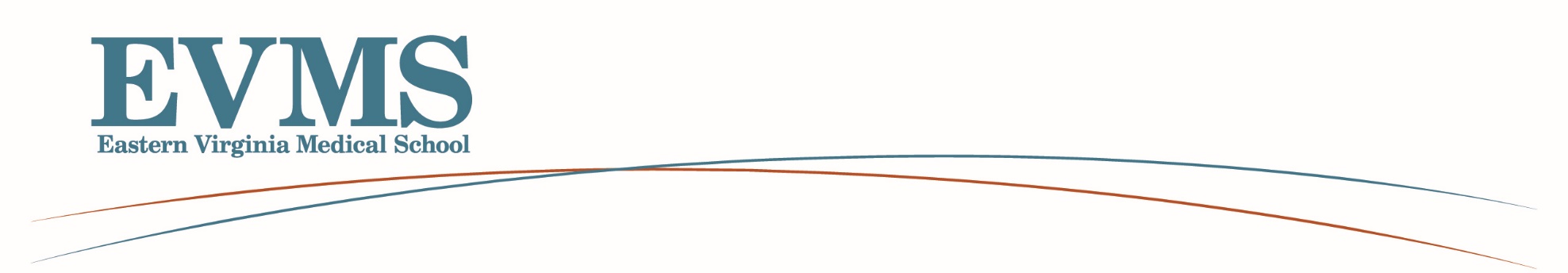 EVMS Visiting Student ApplicationEmergency MedicineName:_______________________________________________________________________Street Address: ________________________________________________________________City: __________________________ State: _____________________ Zip Code: __________Email: _________________________________Medical School: _______________________________________________________________Matriculation Date: _________________  Expected Graduation Date: ____________________USMLE Step 1 Score __________		USMLE Step 2 CK Score (if applicable) _________Please tell us about yourself and what you are hoping to experience during this rotation?______________________________________________________________________________________________________________________________________________________________________________________________________________________________________________________________________________________________________________________________________________________________________________________________________Please return to:  brennalm@evms.eduLisa BrennanResidency CoordinatorEVMS Emergency Medicine (757) 388-3397Race / EthnicityRace / EthnicityRace / EthnicityBlack/African-American Hispanic/LatinX Native American Pacific Islander Alaska Native Other __________________